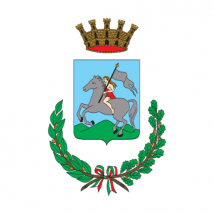 Registro AccessiLinee Guida Anac FOIA del 13/09/2016DICEMBRE 2020Accesso  Documentale-  AREA IAccesso  Documentale-  AREA IAccesso  Documentale-  AREA IAccesso  Documentale-  AREA IAccesso  Documentale-  AREA IProt.DataOggettoControinteressatiConclusione procedimento 30ggEsito6830209/12/2020Documenti amministrativiEvasa:28.12.20207160217/12/2020 Documenti amministrativiEvasa: nei termini7276023.12.2020Segnalazione ambienteEvasa: nei termini7310628.12.2020Segnalazione ambiente Evasa: nei termini7355629.12.2020 Regolamenti e atti su albo pretorioEvasa da Segreteria Generale nei termini7377031.12.2020 Contratto Multiservizi ParcheggiEvasa:  nei terminiAccesso  Documentale-  AREA Extradipartimentale- Risorse UmaneAccesso  Documentale-  AREA Extradipartimentale- Risorse UmaneAccesso  Documentale-  AREA Extradipartimentale- Risorse UmaneAccesso  Documentale-  AREA Extradipartimentale- Risorse UmaneAccesso  Documentale-  AREA Extradipartimentale- Risorse UmaneProt.DataOggettoControinteressatiConclusione procedimento 30ggEsito7385531/12/2020Reiterazione istanzaEvasa: con prot. 2774/15.01.2021 e rilascio attiAccesso  Documentale-  AREA VAccesso  Documentale-  AREA VAccesso  Documentale-  AREA VAccesso  Documentale-  AREA VAccesso  Documentale-  AREA VProt.DataOggettoControinteressatiConclusione procedimento 30ggEsito6610801/12/2020Atti urbanisticiEvasa:nei termini6627101/12/2020Atti urbanisticiEvasa:nei termini6621201/12/2020Atti urbanisticiEvasa:21.01.20216667501/12/2020Atti urbanisticiEvasa:nei termini6668301/12/2020Atti urbanisticiEvasa:02.12.20206684902/12/2020Atti urbanisticiEvasa:nei termini6670302/12/2020Atti urbanisticiEvasa:nei termini6691302/12/2020Atti urbanisticiEvasa:29.12.20206737903/12/2020Atti urbanisticiEvasa:nei termini6717103/12/2020Atti urbanisticiEvasa:nei termini6702603/12/2020Atti urbanisticiEvasa:nei termini6703303/12/2020Atti urbanisticiEvasa:28.01.20216774604/12/2020Atti urbanisticiEvasa:18.01.20216774704/12/2020Atti urbanisticiEvasa:nei termini6760904/12/2020Atti urbanisticiEvasa:nei termini6752904/12/2020Atti urbanisticiEvasa:nei termini6801107/12/2020Atti urbanisticiEvasa: nei termini6822609/12/2020Atti urbanisticiEvasa:nei termini6845610/12/2020Atti urbanisticiEvasa: 28.12.20206844710/12/2020Atti urbanisticiEvasa: 28.01.20216843810/12/2020Atti urbanisticiEvasa:nei termini6843310/12/2020Atti urbanisticiEvasa:21.12.20207012514/12/2020Atti urbanisticiEvasa: nei termini7111015/12/2020Atti urbanisticiEvasa:nei termini7073915/12/2020Atti urbanisticiEvasa:nei termini7159717/12/2020Atti urbanisticiEvasa:nei termini7156217/12/2020Atti urbanisticiEvasa:nei termini7195618/12/2020Atti urbanisticiEvasa:01.02.20217211821/12/2020Atti urbanisticiEvasa:nei termini7274323.12.2020Atti urbanisticiEvasa:nei termini7236922.12.2020Atti urbanisticiEvasa:nei termini7244822.12.2020Atti urbanisticiEvasa:nei termini7330429.12.2020Richieste ulteriori informazioni da l Servizio Comunicazione-URPProt. 73363/29.12.202067850710186722268991663796688404.12.2020 15.12.202003.12.202010.12.202003.12.202002.12.2020Atti urbanisticiAtti urbanisticiAtti urbanisticiAtti urbanisticiAtti urbanisticiAtti urbanisticiEvasa : nei terminiEvasa : 29.12.2020Evasa: 14.12.2020Evasa : nei terminiEvasa: 07.12.2020Evasa: nei termini73384738226614329.12.202029.12.202001.12.2020Atti urbanisticiAtti urbanisticiAtti urbanisticiEvasa:14.01.2021Evasa: 28.01.2020Evasa. nei termini7342329.12.2020Atti urbanisticiEvasa:nei termini7345429.12.3020Atti urbanisticiEvasa:nei termini7369330.12.2020Atti urbanisticiEvasa:nei termini7362530.12.2020Atti urbanisticiEvasa:nei termini7355730.12.2020Atti urbanisticiEvasa:nei terminiAccesso  Documentale-  AREA VIAccesso  Documentale-  AREA VIAccesso  Documentale-  AREA VIAccesso  Documentale-  AREA VIAccesso  Documentale-  AREA VIProt.DataOggettoControinteressatiConclusione procedimento 30ggEsito6676502/12/2020SegnalazioneNOEvasa: in lavorazione6673102/12/2020Verbale sinistro stradaleNOEvasa: protocollo non assegnato a Area VI6705003/12/2020Verbale sinistro stradaleNOEvasa: 14/12/20206764204/12/2020Verbale sinistro stradaleNOEvasa: 29/12/20206930010/12/2020Verbale sinistro stradaleNOEvasa: 14/12/20207197618/12/2020Verbale sinistro stradaleNOEvasa: 23/12/20207218621/12/2020Verbale sinistro stradaleNOEvasa: 23/12/20207233122/12/2020Verbale sinistro stradaleNOEvasa: 23/12/2020